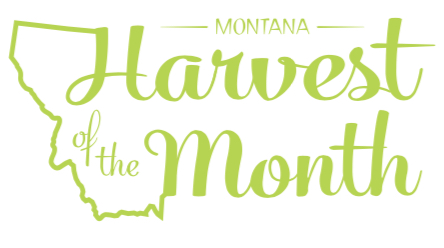 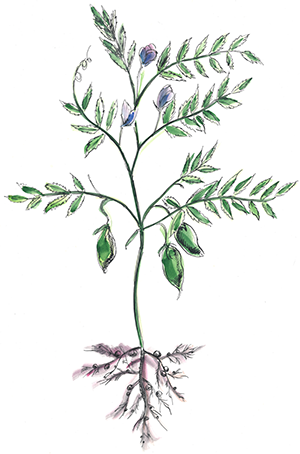 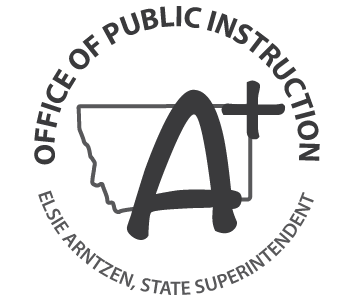 MondayTuesdayWednesdayThursdayFriday1Write Here2Write Here3Write Here6Write Here7Write Here8Write Here9Write Here10Write Here13Write Here14Write Here15Write Here16Write Here17Write Here20Write Here21Write Here22Write Here23Write Here24Write Here27Write Here28Write Here29Write Here30Write Here31Write Here